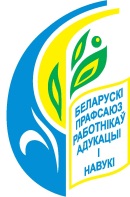 Первичная организация ветеранов труда УО «Полоцкая государственная гимназия №2» объединяет 29 педагогов и  5 технических работников. В их числе – 18 педагогов и 5 тех. работника бывшей Полоцкой школы-интерната, которая прекратила свою деятельность в 2003 году. 11 педагогов пенсионного возраста продолжают свою трудовую деятельность в гимназии в настоящее время.  Шерстнёв В.И., Котович М.В., Лиленко О.В. Андреас Г. А. Ларкина В.А. работали ещё в стенах школы-интерната. Шерстнёв В.И. имеет педагогический стаж-53 года.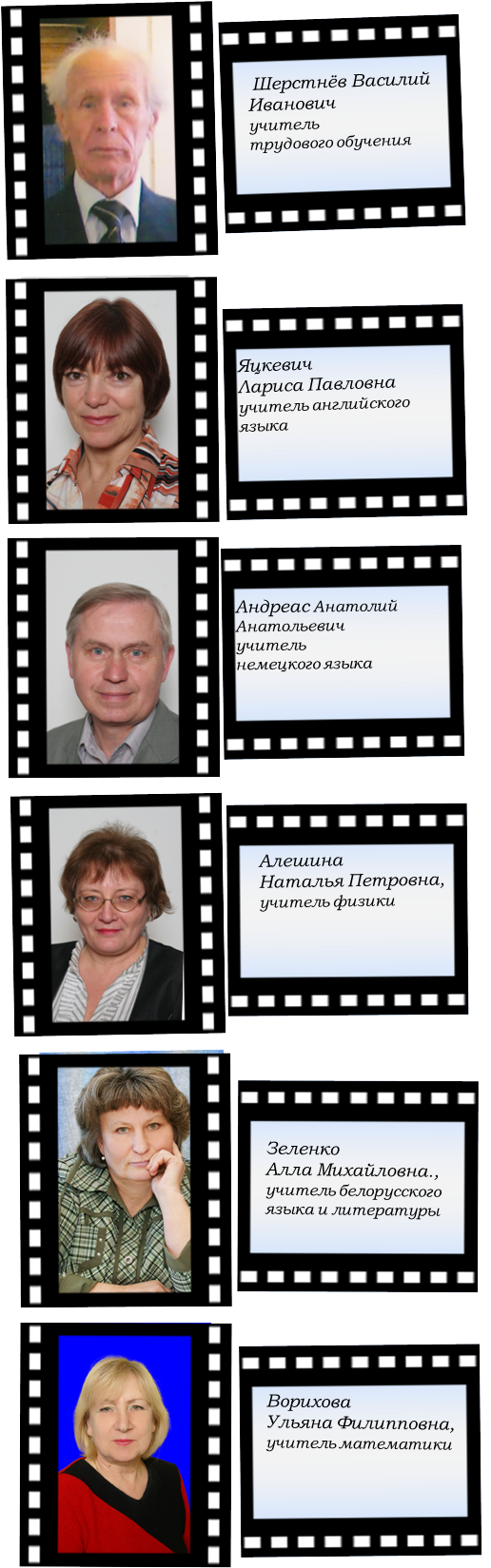 Ветераны, которые ушли на заслуженный отдых, ощущают себя частью педагогического коллектива, общаются, интересуются школьными новостями, придерживаются активной жизненной позиции. Посещают  праздничные мероприятия, которые проводятся в стенах гимназии: День учителя, 8 Марта, Новый год.Ежегодно составляются списки ветеранов-юбиляров, для  их награждения и приглашения на праздничный огонёк, который проводит городской профсоюз работников образования.Весом и значим вклад ветеранов в развитие гимназии, воспитание молодого пополнения педагогов. Сегодня в гимназии активно внедряются инновационные  проекты,  современные    и педагогические   технологии,   но   лучшие  традиции сохраняются и продолжаются.В 2015 году в гимназии состоялась встреча с ветеранами педагогического труда Полотчины, в чьё детство ворвалась безжалостная война. Они пришли рассказать  подрастающему поколению о своём украденном войной, детстве. Пьеса «Мы будем жить»  показанная ребятами, стала настоящими сюрпризом для ветеранов.Не стареют душою ветераныТепло и сердечно поздравила с юбилеем гимназии  ветеранов На встрече, посвящённой 23 февраля 2016 года, гимназисты приветствовали ветеранов Великой отечественной войны. Дополнением к праздничной встрече стали музыкальные номера, подготовленные гимназистами.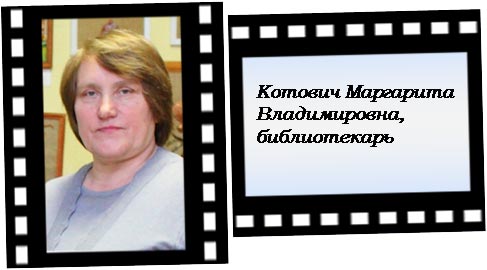 В январе 2016 года на базе гимназии прошла отчётно-выборная городская  конференция ветеранов педагогического труда. На конференции Котович М.В.- председателю ветеранской организации             гимназии №2 вручена грамота «За активное участие в жизни районной ветеранской организации». Для ветеранов педагогов театральный коллектив гимназии показал спектакль «Классный журнал», руководитель «Театра Книги»               Котович М.В.В честь Дня пожилых людей и Дня учителя, профсоюзная организация гимназии №2 приобрела шоколадки, которые были вручены ветеранам- педагогам и техническим работникам. Бывших педагогов школы-интерната: А.А. Андреас, Л.Г.Соловьёву,  А.К Кузьмину, Л.Ф. Кащук Л.Ф,  Г. Новик,  В.И.Авдошко, Э.И. Лапковскую  посетили и поздравили на дому.На праздник 8 марта ветераны были приглашены в гимназию. Для них был организован сладкий стол и вручены подарки.В апреле 2016г. в гимназии организована  экскурсия в город Смоленск. Всем ветеранам-педагогам школы было предложено принять участие в поездке. Экскурсоводом, сопровождающей поездку, стала ветеран–педагог гимназии Яцкевич Л.П.Большая благодарность профсоюзному комитету гимназии №2 и его председателю  Анисимовой И.В. за  помощь и заботу о ветеранах. Председатель ветеранской организации Котович М.В.